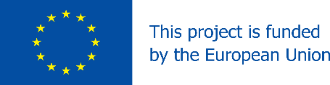 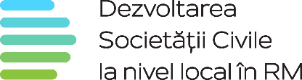 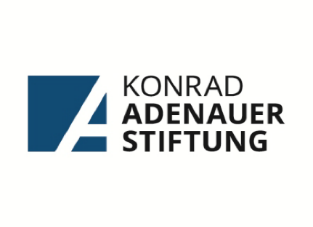 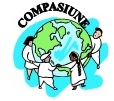 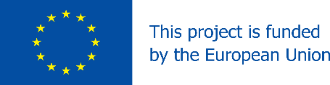 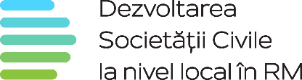 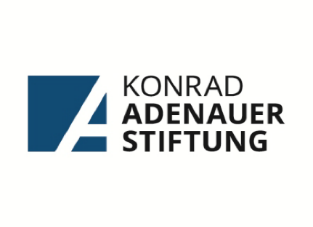 TERMENI DE REFERINŢĂ Poziția: Formator-psiholog Angajator: Asociația Obștească CompasiuneDenumirea Proiectului: Parteneriate locale în dezvoltarea programelor de resocializare și reintegrare socială a copiilor în conflict cu legea din raionul IaloveniFinanțator: Uniunea Europeană și Fundația Konrad Adenauer în Republica Moldova Partener regional de implementare: Asociația pentru Politică ExternăInformație generală	Asociaţia Obștească Compasiune (în continuare A.O. Compasiune) este o organizaţie non profit care susține copiii, tinerii, bătrânii aflați în situație social-vulnerabilă, precum și alte persoane aflate în dificultate să depășească situațiile dificile și să ducă o viață activă și plină de sens în comunitățile lor. Scopul Asociației este de a contribui la creșterea nivelului de trai și la protecția persoanelor dezavantajate, sprijinind procesele democratice și parteneriatele între societatea civilă și instituțiile de stat. A.O. Compasiune îşi desfăşoară activitatea în satul Costești și în raionul Ialoveni. La 01 septembrie 2020, A.O. Compasiune a demarat implementarea Proiectului „Parteneriate locale în dezvoltarea programelor de resocializare și reintegrare socială a copiilor în conflict cu legea din raionul Ialoveni” în cadrul Programului de granturi „Dezvoltarea societății civile la nivel local în Republica Moldova”, apelul II, finanțat de Uniunea Europeană și Fundația Konrad Adenauer în Republica Moldova. Obiectivul general al Proiectului implementat de A.O Compasiune este consolidarea parteneriatelor locale în dezvoltarea programelor de resocializare și reintegrare socială a copiilor în conflict cu legea din raionul Ialoveni.  Prin intermediul Proiectului, A.O. Compasiune va contribui la dezvoltarea unor practici noi de prevenire a delincvenţei juvenile în raionul Ialoveni, astfel că proiectul îşi propune să informeze publicul larg despre factorii care generează delincvenţa juvenilă, accentuând importanţa sprijinului comunitar în vederea reducerii cauzelor care determină apariţia comportamentului delincvent în rândul minorilor, astfel încât să avem o societate mai responsabilă şi activ implicată în acţiunile de prevenire la nivel local. De asemenea, proiectul urmăreşte să identifice forme eficiente de cooperare locală între specialiştii care lucrează cu şi pentru copii, în vederea dezvoltării programelor de resocializare și reintegrare prin consolidarea capacităților actorilor responsabili din raion.II. Sarcinile şi responsabilitățile formatorului: Cerințe de calificare:Studii universitare în domeniul psihologiei sau asistenţei sociale; Experiență de lucru de cel puțin 5 ani în stabilirea parteneriatelor dintre organizații neguvernamentale și autorități publice locale privind incluziunea copiilor/tinerilor cu comportament delicvent; Experiență de cel puțin 3 ani în prestarea serviciilor de instruire pentru OSC-uri și reprezentanți ai APL; Cel puţin 3 ani de experienţă în domenii conexe cu asistența psihologică și socială a copiilor/tinerilor cu comportament delicvent;Abilități organizatorice excelente, capacități de acordare a serviciilor de mentorat; Abilități de comunicare şi negociere atât la nivel local, cât și regional; Cunoașterea bună a limbilor română și rusă (oral și scris); Abilități de lucru la calculator (obligatoriu Word, Excel, PowerPoint şi Internet); Abilități bune de lucru în echipă. Perioada de contractare: 5 - 23 noiembrie 2020.Sarcini Perioada Perioada Produse Număr de  zile 1Pregătirea și organizarea seminarului de formare adresat angajaților Inspectoratului de Poliție Ialoveni și Biroul de probațiune (15 participanți) privind strategiile pe termen lung și scurt de combatere a fenomenului delincvenței juvenile Pregătirea și organizarea seminarului de formare adresat angajaților Inspectoratului de Poliție Ialoveni și Biroul de probațiune (15 participanți) privind strategiile pe termen lung și scurt de combatere a fenomenului delincvenței juvenile 5-6 noiembrie 2020Agenda seminaruluiMaterialele de instruireRaport cu privire la desfășurarea seminarului12Pregătirea și organizarea seminarului de formare adresat psihologilor școlari și pedagogilor sociali (15 participanți) privind soluțiile pe termen lung și scurt de prevenire și combatere a fenomenului delincvenței juvenile, precum și dezvoltarea programelor de resocializare și reintegrare a minorilor în conflict cu legea 10-11 noiembrie 202010-11 noiembrie 2020Agenda seminaruluiMaterialele de instruire Raport cu privire la desfășurarea seminarului23Pregătirea și organizarea seminarului de formare adresat asistenților sociali comunitari din raionul Ialoveni (15 participanți) privind strategiile pe termen lung și scurt de combatere a fenomenului delincvenței juvenile și rolul asistentului social în resocializarea și reintegrarea minorilor în conflict cu legea17-18 noiembrie  202017-18 noiembrie  2020Agenda seminaruluiMaterialele de instruireRaport cu privire la desfășurarea seminarului2